AL90403A.RPTSouth Dublin County Local Community Development CommitteeAnnual Report 20181	Introduction1.1	The South Dublin County Local Community Development Committee was established in December 2013. In 2018 the LCDC was heavily involved in the following areas of activity:The oversight of the Social Inclusion and Community Activation ProgrammeFunding schemesProgression of the 6 year Local Economic and Community Plan The development of Dublin Rural LEADER  2	Membership2.1	In 2018 the membership of the LCDC and attendance at meetings was as set out in 	Appendix 1.2.2	2018 saw a few changes in membership of the LCDC with Peter Byrne, Henry Fottrell, Cllr Sarah Holland and Anna Lee standing down. Thanks go to them for their contributions in developing the LCDC through its infancy.  A particular mention should go to Anna Lee our original Chair who was responsible for steering the LCDC and its meetings through uncharted waters as it developed and grew with a skill and manner that encouraged involvement but also met the deadlines and targets that the LCDC was asked to meet. From early in 2018 the LCDC had a new Chair, Mary Corcoran and Vice Chair, Maurice Walsh.3	Meetings3.1	There were 5 meetings of the LCDC in 2018. These meetings took place on 14th February11th April11th July12th September 5th December4	Subcommittees4.1	SICAP OversightThe SICAP Oversight Subcommittee was established in November 2016 to have an oversight on the SICAP contract and report to the LCDC.  This committee in 2018 comprised:Cllr Sarah Holland (Chair) (resigned November 2018)Cllr. Paula DonovanPhil MulvaneyAiden LloydMary Corcoran (alternate Maurice Walsh)In 2018 the subcommittee met on:7th February13th March12th June5th September21st November4.2	Funding4.2.1	There were five funding sources for which the LCDC had responsibility for in 2018:Community Enhancement Programme 2018Community Enhancement Programme 2018 (Men’s Sheds)Community Enhancement Programme 2018 (Additional Funding)Healthy Ireland Fund 2017 Healthy Ireland Fund 20184.2.2	A LCDC Funding Subcommittee was formed comprising: Tricia NolanPhil MulvaneyDeirdre McKeonMary Corcoran (alternate Maurice Walsh)The Committee was supported by Andy Lane & Cathy Purdy from Community.In 2018 the subcommittee met on:8th May21st June29th August28th November4.2.3	For the Healthy Ireland Fund and CYPSC HI Strategy a subcommittee was formed comprising:  Mary Corcoran representing the LCDCMembers representing CYPSC and Healthy CountyThe Committee was supported by Andy Lane & Cathy Purdy from Community.4.3	Public Sector DutyA Public Sector Duty subcommittee was formed comprising:Gerry StockilAiden LloydCaitriona O’ConnorCllr Paula DonovanIn 2018 the subcommittee met on:20th September24th October5	SICAP (Social Inclusion Community Activation Programme) (2015-2017)5.1	The LCDC were informed that the programme would commence on April 1st 2015 and would run for 2 years and 9 months, the contract was awarded to South Dublin County Partnership.5.2	The SICAP programme ran successfully until the end of 2017 meeting targets as required and has now been completed to be replaced with SICAP (2018-2022). 6	SICAP (Social Inclusion Community Activation Programme) (2018-2022)6.1	The contract was tendered in the summer of 2017 and following the competitive process the SDC Partnership were awarded the contract. 	6.2	2018 was the first year of the new contract with some initial teething problems around inputting IRIS. There was a reduction in KPIs and attempts over the year to try and measure the quality of the work. Pilot programmes around the “Distance Travelled” measurement tool was being tested and Partnerships were being asked to produce case studies of their work.7	Local Economic and Community Plan7.1	The Local Economic and Community Plan was agreed at a joint meeting of the LCDC and the Economic SPC held on the 22nd October 2015 ratified by the Eastern & Midland Regional Assembly on the 13th November 2015 and adopted by South Dublin County Council’s Full Council on the 14th December 20157.2		The 2018 LECP Action Plan has updated actions from 2017 and some new actions proposed following the production of the Healthy Ireland Strategy and the JPC Strategy7.3	The LCDC has a monitoring role with the LECP but it also has a responsibility to ensure that it is relevant and addresses the needs of South Dublin County in relation to economics and particularly community development. 7.4	The LCDC has continued to struggle to engage with the Plan both in terms of giving enough time but also in being able to champion issues and themes8	LEADER Programme 8.1	LEADER covers the rural areas of South Dublin County (the EDs of Newcastle, Rathcoole, Saggart, Ballinascorney and Bohernabreena 8.2	LEADER Action Group (LAG): Following agreement between South Dublin County Council, Fingal County Council and Dún Laoghaire-Rathdown County Council, 5 members of the LCDC were selected to sit on the Rural Dublin Local Action Group for the next round of LEADER Rural Development funding. The 5 members are:Prof. Mary Corcoran (Community, NUI Maynooth)Vacancy Justin Byrne (PPN Environment Pillar)Cllr. Paula Donovan Billy Coman/Colm Ward (SDCC)8.2.1	The Committee met on:24th January21st March23rd May18th July19th September17th October21st November8.3	LAG Monitoring Group: In addition, the LAG is supported by the LAG Monitoring Group which is chaired by Cllr Paula Donovan and its membership also includes Billy Coman/Colm Ward8.3.1	The Committee met on:17th January14th March14th August10th October13th November8.4	LAG Evaluation Committee: This committee evaluates recommendations for funding from the Programme implementer and then makes recommendations to the LAG membership is drawn from the three counties and has included Des English and Rosaleen Dwyer from South Dublin County Council.8.5	Projects in south Dublin County have progressed with funding going to community projects in Newcastle and Glenasmole.9	Funding9.1	There were three funding sources for which the LCDC had responsibility in 2017 in terms of allocation, administration and monitoring the administration of these funding programmes continued into 2018.9.2		In 2018 there were further funding sources which the LCDC had similar responsibility.9.3	Appendix 2 sets out the funding received which was the responsibility of the LCDC for 2017 and 2018.Appendix 1South Dublin County LCDC membership and attendance 2017		South Dublin County LCDC membership and attendanceP- Present	A- Apologies given		C- Absent conflict of interestAppendix 2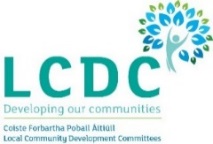 South Dublin County LCDCReport: 	LCDC Annual Report 2018Report: 	LCDC Annual Report 2018Date: 		10th April 2019Date: 		10th April 2019RepresentativeSector140218110418110718120918051218PrivateAnna LeeCommunityP----Mary CorcoranCommunityPPPAPJoe BarryCommunityAAAAPPhil MulvaneyCommunity--PPPLarry O’NeillSDC PartnershipPPAAPPeter ByrneSouth Dublin ChamberAPPPTricia NolanPPN Community PillarPPPPPGerry StockilPPN Community PillarPPPPPJustin ByrnePPN Environment PillarAPPAPAiden LloydPPN Social Inclusion PillarPPPPPMaurice Walsh PPN Social Inclusion PillarPAAPPAndy LeesonYouth Services-----PublicCllr Paula DonovanCouncillorPAPAACllr Kieran MahonCouncillorPPPPACllr. Sarah HollandCouncillorAPPA-Padraig RehillHSEAPAAPDeirdre McKeonDDLETBAPPPHenry FottrellDEASPP----Caitriona O’ConnorDEASP-AAPPColm WardLEOPAA--Billy ComanSDCCAA---Colm WardSDCC---AP111891711179181416In AttendanceAndy LaneSDCCPPPPPCathy PurdySDCCPAAPPKaren O’NeillSDCC--PPPMarjo MoonenSDC Partnership--P--Emma FreemanNOSP- HSE-P---Brena DempseyHSE-P---FundingSource ConduitApp.  Closing DateFunding AvailableProjects FundedCurrent Status2017Communities Facilities Fund  DRCDLCDC30.06.17€64,50070Funding has now been allocated, projects are being chased up for receipts and evidence of purchase.Healthy Ireland Fund 2017DOHLCDC15.09.17€97,603 8The financial report was signed off by the LCDC and the current position is the 10% of funding withheld for the projects is awaited.RAPID Capital Grants Programme  DRCDLCDC24.11.17€64,500 2Funding has now been allocated, projects are being chased up for receipts and evidence of purchase.2018Healthy Ireland Fund 2018DOHLCDC25.05.18€75,0006Funding received in January 2019 and is currently being disbursed to the appropriate groups. Deadline for expenditure put back to the end of June 2019Community Enhancement Programme  DRCDLCDC31.07.18€169,39958Payment to the successful applicants is complete and recipients are currently being contacted for reports on expenditureCommunity Enhancement Programme (Men’s Sheds) DRCDLCDC31.08.18€14,4929Payment to the successful applicants is complete and recipients are currently being contacted for reports on expenditureCommunity Enhancement Programme  (Additional Funding)DRCDLCDC09.11.18€568,30161Payment to the successful applicants is complete and recipients are currently being contacted for reports on expenditureSICAP Community Group GrantDRCDSDCPTBCTBC TBCElement in the SICAP contract applications for funding from groups who are working in the area of social inclusion and are a member of the SDCP Community Development Advisory Group